PROCUREMENT DOCUMENTS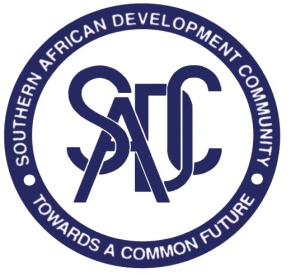 Southern African Development Community SecretariatPREQUALIFICATION DOCUMENT FORPROCUREMENT OF TECHNICAL ASSISSTANCE TO THE GLOBAL CLIMATE CHANGE ALLIANCE PLUS (GCCA+) PROGRAMME IN THE SOUTHERN AFRICAN DEVELOPMENT COMMUNITY REGIONContract Number: SADC/3/5/2/48 - REISSUEThis is a Fee-based ContractIssued on: 23 AUGUST 2019Invitation for Prequalification No.: 03/2019ContentsPART 1 – Prequalification Procedures	1Section I. Instructions to Applicants	3Section II. Prequalification Data Sheet	15Section III. Qualification Criteria and Requirements	18Section IV. Application Forms	22PART 2 – Description of the Project	1Section VI. Contract Requirements	2PART 1 – Prequalification ProceduresSection I. Instructions to ApplicantsTable of ClausesA. General	41. 	Scope of Application	42. 	Procurement Rules and Procedures	43. 	Fraud and Corruption	44. 	Conflict of Interest	55. 	Eligible Applicants	66. 	Additional Eligibility Requirements	8B. Contents of the Prequalification Document	87. 	Sections of Prequalification Document	88.	Clarification of Prequalification Document	99. 	Amendment of Prequalification Document	9C. Preparation of Applications	910. 	Cost of Applications	911. 	Language of Application and Communications	912. 	Documents Comprising the Application	1013.	Application Submission Form	1014.	Documents Establishing the Eligibility of the Applicant	1015.	Documents Establishing the Qualifications of the Applicant	1016.	Signing of the Application and Number of Copies	10D. Submission of Applications	1117.	Sealing and Identification of Applications	1118.	Deadline for Submission of Applications	1119.	Late Applications	1120.	Opening of Applications	11E. Procedures for Evaluation of Applications	1121.	Confidentiality	1122.	Clarification of Applications	1223.	Responsiveness of Applications	1224.	Joint-ventures or Consortia	12F. Evaluation of Applications and Prequalification of Applicants	1325.	Evaluation of Applications	1326.	Procuring Entity’s Right to Accept or Reject Applications	1327.	Prequalification of Applicants	1428.	Notification of Prequalification	1429.	Invitation to Bid	1430.	Changes in Qualifications of Applicants	1431.	Appeals	14Section I. Instructions to Applicants A. GeneralSection III. Qualification Criteria and RequirementsThis Section contains all the methods, criteria, and requirements that the Procuring Entity shall use to evaluate applications. The information to be provided in relation to each requirement and the definitions of the corresponding terms are included in the respective Application Forms.Contents1. Eligibility Requirements	192. Qualifications Requirements	211. Eligibility Requirements2. Qualifications Requirements: Section IV. Application FormsTable of FormsApplication Submission Form	23Applicant Information Form	26Experience in implementing similar contracts	28Experience in implementing similar contracts – Area of Specialization	Error! Bookmark not defined.Financial Situation	30Availability of Permanent Staff – Expertise availability	Error! Bookmark not defined.Personnel Resources	Error! Bookmark not defined.Application Submission FormDate: [insert day, month, year] 
Contract No. and title: TECHNICAL ASSISSTANCE TO THE GLOBAL CLIMATE CHANGE ALLIANCE PLUS (GCCA+) PROGRAMME IN THE SOUTHERN AFRICAN DEVELOPMENT COMMUNITY REGIONSADC/3/5/2/48- REISSUETo: Southern Africa Development Community Secretariat SUBMITTED by [ie, the identity of the Applicant]*add / delete additional lines for consortium partners as appropriate.  Note that a sub-contractor is not considered to be a consortium partner for the purposes of this application form.  If this application is being submitted by an individual legal entity, the name of that legal entity should be entered as 'Partner in Charge' (and all other lines should be deleted).  Any change in the identity of the Partner in Charge and/or any JV/consortium partners between the deadline for receipt of applications and the award of the contract (other than for reasons of changes to the legal structure of the individual entities concerned) will result in the immediate exclusion of the Applicant  from the procurement procedure.Country in which the legal entity is registeredCONTACT PERSON (for this application)3	STATEMENT (for this application)We, the undersigned, apply to be prequalified for the referenced contract and declare that:(a) 	we have examined and have no reservations to the Prequalification Documents, including Addendum(s) No(s)., issued in accordance with Instructions to Applicants (ITA) Clause 8: [insert the number and issuing date of each addendum], and we are shortlisted we are committed to deliver the services indicated in the Part 2 of this Document.(b)	we are fully aware that, in the case of a Joint Venture/Consortium, the composition of the a Joint Venture/Consortium cannot be modified in the course of the procurement procedure.  We are also aware that the a Joint Venture/Consortium partners would have joint and several liability towards the Procuring Entity concerning participation in both the procurement procedure and any contract awarded to us as a result of it.(c)	we, including any subcontractors or suppliers for any part of the contract resulting from this prequalification process, complies with the eligibility criteria stated at ITA 4;(d) 	we, including any subcontractors or suppliers for any part of the contract resulting from this prequalification, do not have any conflict of interest, in accordance with ITA Sub-Clause 4.4;(e) 	we, including any subcontractors or suppliers for any part of the contract resulting from this prequalification, have not been declared ineligible by the Procuring Entity, or under any SADC country laws or official regulations;(f)	we, in accordance with ITA Sub-Clause 24.1, plan to subcontract the following key activities and/or parts of the works:[insert any of the key activities the Applicant intends to subcontract](g)	we declare that the following commissions, gratuities, or fees have been paid or are to be paid with respect to the prequalification process, the corresponding bidding process or execution of the Contract: [If none has been paid or is to be paid, indicate “none”.](h) 	We understand that you may cancel the prequalification process at any time and that you are neither bound to accept any application that you may receive nor to invite the prequalified applicants to bid for the contract subject of this prequalification, without incurring any liability to the Applicants, in accordance with ITA Clause 26.Signed [insert signature(s) of an authorized representative(s) of the Applicant]Name [insert full name of person signing the application]In the Capacity of [insert capacity of person signing the application]Duly authorized to sign the application for and on behalf of: Applicant’s Name [insert full name of Applicant] Address [insert street number/town or city/country address]Phone: Fax:Email: Dated on [insert day number] day of [insert month], [insert year]Form 1Applicant Information FormDate: [insert day, month, year]
Contract No. and title: TECHNICAL ASSISSTANCE TO THE GLOBAL CLIMATE CHANGE ALLIANCE PLUS (GCCA+) PROGRAMME IN THE SOUTHERN AFRICAN DEVELOPMENT COMMUNITY REGIONSADC/3/5/2/48- REISSUE
Page [insert page number] of [insert total number] pagesSigned [insert signature(s) of an authorized representative(s) of the Applicant]Name [insert full name of person signing the application]In the Capacity of [insert capacity of person signing the application]Duly authorized to sign the application for and on behalf of: Applicant’s Name [insert full name of Applicant] Address [insert street number/town or city/country address]Dated on [insert day number] day of [insert month], [insert year]Form 2aExperience in implementing similar contracts (Maximum 15 references – of maximum one page per reference)[The following table shall be filled in for the Applicant and for each partner of a Joint Venture/Consortium]Applicant's/Joint Venture Partner's Legal Name: [insert full name]
Applicant JV Party Legal Name: [insert full name]
Contract No. and title: TECHNICAL ASSISSTANCE TO THE GLOBAL CLIMATE CHANGE ALLIANCE PLUS (GCCA+) PROGRAMME IN THE SOUTHERN AFRICAN DEVELOPMENT COMMUNITY REGIONSADC/3/5/2/48- REISSUE Page [insert page number] of [insert total number] pages[Identify contracts completed in the last 5 years that demonstrate experience in implementation of similar contracts pursuant to Section III, Qualification Criteria and Requirements, Sub-Factor 2.1 (a). List contracts chronologically, according to their commencement (starting) dates.]Add rows when required.For a reference to qualify it must be accompanied by copies of: 	Contracts indicated above; and	Acceptance certificates to demonstrate that the contracts indicated are completed and accepted by the ClientSigned by: [insert signature(s) of (an) authorized representative(s) of the Applicant]Name: [insert full name of person signing the application]In the Capacity of: [insert capacity of person signing the application]Duly authorized to sign the application for and on behalf of: [insert full name of Applicant] Address: [insert street number/town or city/country address]Dated on [insert day number] day of [insert month], [insert year]Form 3 Financial SituationApplicant’s Legal Name: [insert full name]	Date: [insert day, month, year]Contract No. and title: TECHNICAL ASSISSTANCE TO THE GLOBAL CLIMATE CHANGE ALLIANCE PLUS (GCCA+) PROGRAMME IN THE SOUTHERN AFRICAN DEVELOPMENT COMMUNITY REGION SADC/3/5/2/48- REISSUE Page [insert page number] of [insert total number] pages1. Financial data [a summary table and a table for each of the partner shall be included][Insert on of the title “Summary Table” ,  or “Name of the partner  : [ insert name]]2. Financial documentsThe Applicant and its parties shall provide copies of the balance sheets and/or financial statements for [number] years pursuant Section III, Qualifications Criteria and Requirements, Sub-factor 2.2. The financial statements shall:(a) 	reflect the financial situation of the Applicant or partner to a JV/Consortium, and not sister or parent companies.(b)	be audited by a certified accountant.(c)	be complete, including all notes to the financial statements.(d)	correspond to accounting periods already completed and audited (no statements for partial periods shall be requested or accepted).	Attached are copies of financial statements (certified copies of : the balance sheets – including including all related notes, audit reports and/or similar statements of the accounts; audited by certified reputable auditors or certified by the fiscal authority of the country where the applicant is registered/ incorporated) for the [number] years required above; and complying with the requirements. Signed [insert signature(s) of an authorized representative(s) of the Applicant ]Name [insert full name of person signing the application]In the Capacity of [insert capacity of person signing the application]Duly authorized to sign the application for and on behalf of: Applicant’s Name [insert full name of Applicant] Address [insert street number/town or city/country address]Dated on [insert day number] day of [insert month], [insert year]Form 4 a)Availability of Personnel [The following table shall be filled in for the Applicant and jointly for the Joint Venture/Consortium]Applicant's/Joint Venture Partner's Legal Name: [insert full name]
Date: [insert day, month, year]
Contract No. and title: TECHNICAL ASSISSTANCE TO THE GLOBAL CLIMATE CHANGE ALLIANCE PLUS (GCCA+) PROGRAMME IN THE SOUTHERN AFRICAN DEVELOPMENT COMMUNITY REGION SADC/3/5/2/48- REISSUE
Page [insert page number] of [insert total number] pages[Provide information on the availability of the personnel resources over the past [number] years pursuant to Section III, Qualification Criteria and Requirements, Sub-Factor 2.3 a).]Signed [insert signature(s) of an authorized representative(s) of the Applicant]Name [insert full name of person signing the application]In the Capacity of [insert capacity of person signing the application]Duly authorized to sign the application for and on behalf of: Applicant’s Name [insert full name of Applicant] Address [insert street number/town or city/country address]Dated on [insert day number] day of [insert month], [insert year]Form 4 b)Availability of Personnel – Expertise availability[The following table shall be filled in for the Applicant and each of the Joint Venture/Consortium Members]Applicant's/Joint Venture Partner's Legal Name: [insert full name]
Date: [insert day, month, year]	Page [insert page number]of [insert total number]pages
Contract No. and title: TECHNICAL ASSISSTANCE TO THE GLOBAL CLIMATE CHANGE ALLIANCE PLUS (GCCA+) PROGRAMME IN THE SOUTHERN AFRICAN DEVELOPMENT COMMUNITY REGIONSADC/3/5/2/48- REISSUEProvide information that demonstrate availability of expertise indicated in Section III, Qualification Criteria and Requirements, Sub-Factor 2.3 a).]Signed [insert signature(s) of an authorized representative(s) of the Applicant ]Name [insert full name of person signing the application]In the Capacity of [insert capacity of person signing the application]Duly authorized to sign the application for and on behalf of: Applicant’s Name [insert full name of Applicant] Address [insert street number/town or city/country address]Dated on [insert day number] day of [insert month], [insert year]PART 2 – Contract RequirementsSection VI. Contract Requirements Contents1. Description of the Contract Requirements	31. Description of the Contract RequirementsSADC has responded to the invitation from the Intra ACP-EU Partnership Programme through - 11th European Development Fund - Strategy Paper and Indicative Programme 2014 -2020 programming actions, in order to increase its capability to adapt to the effects of climate change. The SADC Secretariat has a key role to play in increasing the capabilities of SADC Member States (MS) to mitigate and adapt to climate change impacts, in support of the achievement of the Regional Indicative Strategic Development Plan (RISDP), Africa Agenda 2063 and Sustainable Development Goals (SDGs); and to have their voice better heard in the international climate change negotiations.To effectively undertake its key role, the Secretariat, with support under this action, will approach climate change as a cross-sectoral one, around the regional integration and poverty reduction with all sectors participating and accountable. Integrated consultative approaches on climate impact, vulnerability and adaptation will be implemented in order to make initiatives more sustainable, by building on local capacity and knowledge, and by creating a sense of “ownership” among participants. With the support of funding under this Action, the Secretariat will focus on:Strengthen the capacity of SADC Member States (MS) to undertake regional and national adaptation and mitigation actions in response to the challenges caused by the effects of global climate change and climate variability;Facilitate implementation of the provisions of the Paris Agreement on Climate Change in SADC MS;Facilitate sharing of knowledge and experience with other ACP regional organisations, including South-South Cooperation;Assist to design pilot projects on adaptation in 5 MS; andSupport Universities and Research Centres from the SADC Region in the development of innovative solutions to climate change challengesThis programme is looking for longer-term transformational changes requiring therefore that a holistic approach that combines capacity development initiatives to strengthen and improve the level of access to climate finance facilities and as well as skills required to effectively use climate information for adaptation projects. Capacity building is one of the main pillars for long-term sustainability of the GCCA+, beyond the ACP support. In addition, stakeholders’ empowerment through the Action will ensure the long-term sustainability using market mechanisms, mainly provided by the Paris Agreement document.The success and achievement of GCCA+ programme goals and objectives are highly dependent on the coordination of the various activities identified in the project work plan that require aligned implementation and coordination through a central in-house dedicated capacity (GCCA+ Programme Coordinator) at the SADC Secretariat.The overall objective of the contract is to increase the capabilities of SADC Member States (MS) to mitigate and adapt to the effects of climate change, in support of the achievement of the Regional Indicative Strategic Development Plan (RISDP), Africa Agenda 2063 and Sustainable Development Goals (SDGs); and to have their voice better heard in the international climate change negotiations.The specific objectives are to: Strengthen the capacity of SADC Member States (MS) to undertake regional and national adaptation and mitigation actions in response to the challenges caused by the effects of global climate change and climate variability;Facilitate implementation of the provisions of the Paris Agreement on Climate Change in SADC MS;Facilitate sharing of knowledge and experience with other ACP regional organisations, including South-South Cooperation;Assist to design pilot projects on adaptation in 5 MS; andSupport Universities and Research Centres from the SADC Region in the development of innovative solutions to climate change challenges.The Secretariat has established a need to engage consulting firms to provide technical assistance to SADC Secretariat on the Global Climate Change Alliance Plus (GCCA+) programme. The objectives of the contract are:The overall objective of this contract is to increase the capabilities of SADC Member States to mitigate and adapt to the effects of climate change, in support of the achievement of the Regional Indicative Strategic Development Plan (RISDP), Africa Agenda 2063, Sustainable Development Goals (SDGs), and to have their voice better heard in the international climate change negotiations.  The specific objective of the contract is to provide technical assistance to SADC Secretariat to support the implementation of the GCCA+ programme objectives.The expected key results of the contract are:WP1: Strengthening of SADC and SADC-affiliated regional organisations in support of climate negotiations and climate actionResult 1: SADC-Affiliated Regional Organizations (ROs) have dedicated operational and institutional capacity to support the needs of SADC Member States in relation to climate change negotiations and implementation of the Paris Agreement. Result 2: Strategic dialogue with ACP regional organisations, EU including other global players in the climate change arena and the negotiation capacities of SADC Member States are strengthened.WP2: Implementation of the Paris Agreement and pilot adaptation projects Result 3: Paris Agreement priorities, including Nationally Determined Contributions (NDCs), are implemented by SADC Member States at regional level.Result 4: National pilot adaptation projects, including ecosystem-based solutions, implemented in the SADC region are developed, replicated and/or scaled up.WP 3: Strengthening of SADC regional technical institutions and universities and building of capacities to access and mobilise climate financeResult 5: The capacity of SADC universities providing research and education services in support of climate change adaptation and mitigation is strengthened.Result 6: The capacity of SADC Member States and regional institutions to access and mobilise climate finance from public and private sources is enhanced.Indicative BudgetThe maximum budget of this contract is USD 1.674.600 Type of ContractThis will be a Fee Based contract.Location The action will be implemented in SADC region. The SADC Secretariat herewith invites companies/firms to submit Applications for prequalification for the following contract: TECHNICAL ASSISSTANCE TO THE GLOBAL CLIMATE CHANGE ALLIANCE PLUS (GCCA+) PROGRAMME IN THE SOUTHERN AFRICAN DEVELOPMENT COMMUNITY REGION - SADC/3/5/2/48- REISSUE which will include the following key experts (KE):KE1 - Project Coordinator- indicative 700 working daysKE2 - Climate Change Expert- indicative 500 working daysThe Key Experts must be willing to work in Gaborone, Botswana and be able to travel in the SADC Member States when required.The intended start date is 01 November 2019 and the period of implementation of the contract will be 36 Months from date of commencement.  In addition to the key experts, the service contract will also include a provision for 500 days of short-term expert services. The specific nature of these services will be determined during project implementation1. 	Scope of Application1.1 	In connection with the Invitation for Prequalification indicated in Section II, Prequalification Data Sheet (PDS), the Procuring Entity, as defined in the PDS, issues this Prequalification Document (PQD) to applicants interested in bidding for the contracts described in Section VI, Contract Requirements.1.2 	The contract has the number of lots as defined in the PSD. 1.3 	Applicants can apply for one, several or for all lots. A separate application must be submitted for each lot. 2. 	Procurement Rules and Procedures 2.1 	The current prequalification process is governed by the SADC Secretariat Procurement Guidelines which can be downloaded from the SADC Secretariat website indicated in the PDS. The Applicants are encouraged to review this document prior to requesting the Procuring Entity any additional information about the procurement processes and procedures. 3. 	Fraud and Corruption3.1	The SADC Secretariat requires its staff, as well as the economic operators interested in entering into procurement contracts financed by SADC Secretariat , including their affiliates and subcontractors, to observe the highest standard of ethics during the selection and execution of contracts. In pursuance of this policy, the SADC Secretariat:defines for the purposes of this provision, the terms set forth below as follows:“corrupt practice” is the offering, giving, receiving or soliciting, directly or indirectly, of anything of value to influence improperly the actions of another party;  “fraudulent practice” is any act or omission, including misrepresentation, that knowingly or recklessly misleads, or attempts to mislead, a party to obtain financial or other benefits or to avoid an obligation;“collusive practices” is an arrangement between two or more parties designed to achieve an improper purpose, including to influence improperly the actions of another party;“coercive practices” is impairing or harming, or threatening to impair or harm, directly or indirectly, any party or the property of the party to influence improperly the actions of a party;“obstructive practice” (aa)	deliberately destroying, falsifying, altering or concealing material evidence to the investigation or making false statements to investigators in order to materially impede a SADC Secretariat , governmental or independent investigation into allegations of a corrupt, fraudulent, coercive, or collusive practice; and/or threatening, harassing, or intimidating any party to prevent it from disclosing its knowledge of matters relevant to the investigation or from pursuing the investigation, or(bb)	acts intended to materially impede the exercise of the SADC Secretariat  or governmental or inspection and audit rights. It will take the following measures against the contractor recommended for award who has, directly or through an agent, engaged in corrupt, fraudulent, collusive, coercive, or obstructive practices in competing for the contract in question;will reject the bid for award;will declare the bidder/the contractor, including its affiliates, ineligible, either indefinitely or for a stated period of time, to become a SADC Secretariat contractor;will cancel or terminate any on going contract with the bidder /the contractor;will request the relevant national authorities to conduct a joint investigation with SADC Secretariat to inspect or carry out audits of the bidder /the contractor’ accounting records and financial statements in connection with the contract in question for which it was found guilty of engaging in corrupt, fraudulent, collusive, coercive, or obstructive practices;will en-cash the bid or performance securities of the bidder /the contractor; will suspend any payments due to the bidder/ contractor, under the contract in question or any other contract the bidder/contractor might have with the organization, until the extent of damage caused by the its engagement in corrupt, fraudulent, collusive, coercive or obstructive practices in competing for the SADC Secretariat’s contract are determined and recovered, and will sue the bidder /contractor to recover the damages caused by its engagement in corrupt, fraudulent, collusive, coercive or obstructive practices in competing for the contract in question, if they are not fully recovered by the securities and the payments otherwise due to the bidder/contractor.4. 	Conflict of InterestA bidder or a contractor shall not be allowed to get engaged in any procurement process for delivery of any kind of services, goods or works that would be in conflict with their prior or current obligations to other clients, or that may place them in the position of being unable to carry out the contract in the best interest of the Procuring Entity. Without limitation, bidders or contractors shall not be hired under the circumstances set forth below:Conflict between consulting activities and procurement of goods, works or services (consulting or general). A bidder or a contractor that has been engaged by the Procuring Entity to provide goods, works, or services for the organization, and each of its affiliates, shall be disqualified from providing consulting services related to those goods, works or services. Conversely, a bidder or a contractor hired to provide consulting services for the preparation or implementation of a project, and each of its affiliates, shall be disqualified from subsequently providing goods, works or general services resulting from or directly related to the contractor’s consulting services for such preparation or implementation.Conflict among consulting assignments: Neither, bidders or contractors (including their personnel and sub-consultants) nor any of their affiliates shall be hired for any assignment that, by its nature, may be in conflict with another assignment of the bidder or contractor. For instance, a contractor assisting Procuring Entity to implement a project shall not be engaged to prepare an independent assessment for the implementation of the same project, or contractors hired to prepare Terms of Reference (TOR) for an assignment shall not be hired for the assignment in question. Relationship with Procuring Entity’s staff: bidders or contractors (including their personnel and sub-contractors) having business or family relationship with a member of the Procuring Entity’s staff directly or indirectly involved in any part of: (i) the preparation of the TOR or Technical Specification of a contract, (ii) the selection process for such contract, or (iii) the supervision of the contract, may not be awarded the contract , unless the conflict stemming from this relationship has been resolved in a manner acceptable to the Procuring Entity throughout the selection process and the execution of the contract.5. 	Eligible Applicants5.1	To foster competition, the SADC Secretariat permits all economic operators and individual consultants to be awarded a SADC Secretariat contract. 5.2	However, to ensure efficiency of the procurement processes, the Procuring Entity restricts the bidding process to only prequalified eligible economic operators and individual consultants. 5.3	All applicants and bidders must not be included in the conditions described below, constituting exclusion criteria: a) they are being bankrupt or  , are having their affairs administered by the courts, have entered into arrangements with creditors, have suspended business activities, are being subject of proceedings concerning those matters, or are being in any similar situations arising from a similar procedures provided for in the national legislation or regulations of the SADC member states;  b) they have been convicted of offences concerning their professional conduct by a judgment which haves the force of res judicata; (i.e. against which no appeal is possible);  c) they have been declared guilty of grave professional misconduct proven by any means which Procuring Entity can justify; d) they have not fulfilled obligations related to the payments of social security contributions or the payment of taxes in accordance with the legal provisions of the country in which they are established or with those countries where the contract is to be performed;  e) they have been the subject of a judgment which has the force of res judicata for fraud, corruption, involvement in a criminal organisation or any other illegal activity detrimental to the Procuring Entity’ financial interests; orf) they are being currently subject to an administrative penalty.5.4	Points (a) to (d) shall not apply in case of purchasing supplies on particularly advantageous terms from either a supplier definitively winding up its business activities, or the receivers or liquidators of a bankruptcy, through an arrangement with creditors, or through a similar procedures under the national law. 5.5	The Procuring Entity will accept, as satisfactory evidence, that the applicant or the bidder is not in one of the above situations described in (a), (b) or (e), on submission of a recent extract from the judicial record, or failing that, a recent equivalent document issued by a judicial or administrative authority in the country of origin showing that those requirements are satisfied. The Procuring Entity will accept, as satisfactory evidence, that the applicant or bidder is not in the situation described in (d), on submission of a recent certificate issued by the competent authority of the State concerned. Where no such documents or certificates are issued in the concerned country, and for other cases of exclusion listed above, they may be replaced by a sworn / solemn statement (affidavit) made by the interested party in front of a judicial or administrative authority, a notary, or a qualified professional body in its country of origin or provenance.  5.6	The Procuring Entity takes into account that – as a rule – the exclusion criteria are related to the legal entity/ natural person acts acting as a bidder or applicant and not to the representatives in case of legal entities. However, depending on the legislation of the country where the bidder or applicant is legally established and if the Procuring Entity considers necessary or has reasonable doubts concerning the personal situation, the above documents may also relate to natural persons, including company directors or any person with power of representation, decision-making or control in relation to the bidder. Whenever an applicant or bidder, due to its nature (for instance, national public administrations and international organizations), cannot fall into one of the above categories and/or cannot provide the documents indicated above, a simple declaration explaining their situation will suffice. 5.7	For procurement under restricted procedure, the compliance with the eligibility criteria will be assessed during the prequalification phase. Hence, the documentation proving that the applicant does not fall in any of the categories defined in the exclusion criteria, shall be submitted along with the application form for prequalification. 5.8	The date on the evidence or documents provided must be up to one (1) year before the date of submission of the application or proposal. Applicants must, in addition, provide a statement confirming that their overall situation has not weaken in the period since the evidence was drawn up to the date they submitted the bid.5.9	The above required documents shall be submitted by the applicant, and in case of a joint venture, by all joint venture members. The documents may be originals or copies. If the documents are copies, they shall be certified by a public notary. However, at the Procuring Entity request, the applicant or bidder must be able to provide any original document. 5.10	If sub-contractors are employed by the applicant or bidder, the same rules apply. 5.11	If the supporting documents are not written in English, an official and certified translation into English must be attached.  5.12	If so stated in the PDS, for contracts with a value less than the international threshold (US$ 300,000) and based on its risk assessment, the Procuring Entity may waive the obligation of submission of the documentary proof for exclusion criteria. However, when this obligation has been waived, the Procuring Entity shall still request a sworn / solemn statement issued by the interested party in front of a judicial or administrative authority, a notary or a qualified professional body from the applicant’s country, Nevertheless, the Procuring Entity – at its own criteria- keeps the right to request bidders documents proving their compliance to the eligibility conditions. 5.13	Contracts may not be awarded to applicants or bidders who, during the procurement procedure: a) are subject to a conflict of interest;  b) are guilty of misrepresentation when submitting the information required by the Procuring Entity as a condition of participation in the contract procedure, or fail to submit this information; c) find themselves in any situations of exclusion for the procurement procedure, after the bid or application was submitted. 6. 	Additional Eligibility Requirements 6.1 	In addition to the eligibility requirements stated at ITA 4 above this prequalification process shall consider the eligibility requirements stated in the PDS. B. Contents of the Prequalification Document7. 	Sections of Prequalification Document7.1 	The document for the prequalification of Applicants (hereinafter – “prequalification document”) consists of parts 1 and 2 which comprise all the sections indicated below, and should be read in conjunction with any Addendum issued in accordance with ITA 8.	PART 1 Prequalification ProceduresSection I.	Instructions to Applicants (ITA)Section II.	Prequalification Data Sheet (PDS)Section III	Qualification Criteria and RequirementsSection IV.	Application FormsPART 2 Contract Requirements/DescriptionSection V.	Contract Requirements7.2 	The “Invitation for Prequalification Applications” issued by the Procuring Entity is not part of the prequalification document. A sample form is provided as an attachment to this Prequalification Document for information only.7.3 	The Procuring Entity accepts no responsibility for the completeness of the prequalification document and its addenda unless they were obtained directly from the Procuring Entity.7.4 The Applicant is expected to examine all instructions, forms, and terms in the Prequalification Document and to furnish all information or documentation required by the Prequalification Document.8.	Clarification of Prequalification Document8.1	A prospective Applicant requiring any clarification of the Prequalification Document shall contact the Procuring Entity in writing at the Procuring Entity’s address indicated in the PDS. The Procuring Entity will respond in writing to any request for clarification provided that such request is received no later than fourteen (14) days prior to the deadline for submission of applications. The Procuring Entity shall forward copies of its response to all applicants who have acquired the prequalification document directly from the Procuring Entity including a description of the inquiry but without identifying its source. Should the Procuring Entity deem it necessary to amend the prequalification document as a result of a clarification, it shall do so following the procedure under ITA 8 and in accordance with the provisions of ITA 17.2.9. 	Amendment of Prequalification Document9.1	At any time prior to the deadline for submission of applications, the Procuring Entity may amend the Prequalification Document by issuing addenda. Any addenda will be published on the SADC website.9.2	Any addendum issued shall be part of the Prequalification Document and shall be communicated in writing to all who have obtained the prequalification document from the Procuring Entity.9.3	To give prospective Applicants reasonable time to take an addendum into account in preparing their applications, the Procuring Entity may, at its discretion, extend the deadline for the submission of applications.C. Preparation of Applications10. 	Cost of Applications10.1 The Applicant shall bear all costs associated with the preparation and submission of its application. The Procuring Entity will in no case be responsible or liable for those costs, regardless of the conduct or outcome of the prequalification process.11. 	Language of Application and Communications11.1 The official language of the procurement processes in SADC Secretariat is the language indicated in the PDS. The communications during the procurement processes shall be written in language stated in the PDS. 11.2	The supporting documents to prove the eligibility and qualifications criteria shall be issued in any SADC Secretariat official languages (i.e: English, French and Portuguese). If the original documents are written in language other than SADC Secretariat official languages, they shall be accompanied by an original certified translation into any of the SADC Secretariat official languages. The cost of the translation shall be borne by the applicants.11.3	In case of discrepancies between the original language and the language of translation, the language of the original shall prevail. 12. 	Documents Comprising the Application12.1 	The application shall comprise the following: (a)	Application Submission Form, in accordance with ITA 13;(b)	documentary evidence establishing the Applicant’s eligibility to prequalify, in accordance with ITA 14;(c)	documentary evidence establishing the Applicant’s qualifications, in accordance with ITA 15; and(d) 	any other document required as specified in the PDS.13.	Application Submission Form13.1	The Applicant shall prepare an Application Submission Sheet using the form furnished in Section IV, Application Forms. This Form must be completed without any alteration to its format be duly stamped and signed and be accompanied by a power of attorney for the authorized representative of the signatory of the application to allow her/him to engage the Applicant into contracts with Procuring Entity and, in case of the Joint Venture/ Consortium, by a Joint the JV/Consortium agreement, in accordance with ITA 24.3 (c)14.	Documents Establishing the Eligibility of the Applicant14.1 	To establish its eligibility in accordance with ITA 4, the Applicant shall complete the Application Submission Form (including the eligibility declaration) and Form 1-Applicant Information Form, included in Section IV, and provide the requested supporting documents indicated in these forms. 15.	Documents Establishing the Qualifications of the Applicant15.1 	To establish its qualifications to perform the contract(s) in accordance with Section III, Qualification Criteria and Requirements, the Applicant shall provide the information requested in the corresponding Information Sheets included in Section IV, Application Forms.16.	Signing of the Application and Number of Copies16.1 	The Applicant shall prepare one original of the documents comprising the application as described in ITA 12 and clearly mark it “ORIGINAL”. The original of the application shall be typed or written in indelible ink and shall be signed by a person duly authorized to sign on behalf of the Applicant.16.2 	The Applicant shall submit copies of the signed original application, in the number specified in the PDS, and clearly mark them “COPY”. In the event of any discrepancy between the original and the copies, the original shall prevailD. Submission of Applications17.	Sealing and Identification of Applications17.1 	The Applicant shall enclose the original and the copies of the application in a sealed envelope that shall:(a) 	bear the name and address of the Applicant;(b) 	be addressed to the Procuring Entity, in accordance with ITA 18.1; and(c) 	bear the specific identification of this prequalification process indicated in the PDS 1.1.17.2 	The Procuring Entity will accept no responsibility for not processing any envelope that was not identified as required.18.	Deadline for Submission of Applications18.1 	Applicants may always submit their applications by mail or by hand. When so specified in the PDS, applicants shall have the option of submitting their applications electronically, in accordance with electronic application submission procedures specified in the PDS. Applications shall be received by the Procuring Entity at the address and no later than the deadline indicated in the PDS. A receipt will be given for all applications submitted.18.2 	The Procuring Entity may, at its discretion, extend the deadline for the submission of applications by amending the Prequalification Document in accordance with ITA 9, in which case all rights and obligations of the Procuring Entity and the Applicants subject to the previous deadline shall thereafter be subject to the deadline as extended.19.	Late Applications19.1 	Any application received by the Procuring Entity after the deadline for submission of applications prescribed in ITA 18 will be automatically excluded from the evaluation process.20.	Opening of Applications20.1	Any specific electronic application opening procedures required if electronic submission of applications is permitted pursuant to Sub Clause 18.1 shall be as specified in the PDS. Procuring Entity shall prepare a record of the opening of applications that shall include, as a minimum, the name of the Applicant. A copy of the record shall be distributed to all Applicants.E. Procedures for Evaluation of Applications21.Confidentiality21.1	Information relating to the evaluation of applications, and recommendation for prequalification, shall not be disclosed to Applicants or any other persons not officially concerned with such process until the notification of prequalification is made to all Applicants.21.2	From the deadline for submission of applications to the time of notification of the results of the prequalification in accordance with ITA 28, any Applicant that wishes to contact the Procuring Entity on any matter related to the prequalification process, may do so but only in writing.22.	Clarification of Applications22.1 	To assist in the evaluation of applications, the Procuring Entity may, at its discretion, ask any Applicant for a clarification of its application which shall be submitted within a stated reasonable period of time. Any request for clarification and all clarifications shall be in writing.22.2	If an Applicant does not provide clarifications of the information requested by the date and time set in the Procuring Entity’s request for clarification, its application may be rejected.23.Responsiveness of Applications23.1 	The Procuring Entity may reject any application which is not responsive to the requirements of the prequalification document.24.	Joint-ventures or Consortia 24.1	When competing for a Procuring Entity contract, any economic operator may submit an application or bid independently or in joint venture or consortium with other economic operators, provided they legally confirm joint and several liabilities for the bid in case of winning a contract for the implementation of the contract. 24.2	A joint venture or consortium may be either a permanent legally established group or a group constituted informally for the purpose to apply, bid and undertake a specific Procuring Entity contract. In every case, all members of a joint venture or consortium are jointly and severally liable to the Procuring Entity in relation to the application, bid, offer or contract for which it was constituted.24.3	Applications and bids submitted by a joint venture or consortium of two or more economic operators shall also comply with the following requirements:the application and the bid shall be signed to be legally binding on all   members;the application and the bid must be accompanied by the original legally binding agreement for the all members; the document has to be certified by a Pubic Notary or a Commissioner of Oath; and the agreement legally binding the members of the joint venture or consortium shall include the following mandatory provisions: one of the members shall be nominated in charge, and this nomination shall be evidenced by submitting a power of attorney signed by the legally and authorized signatory members;the member in charge shall be authorized to incur liabilities and receive instructions for and on behalf of any and all the members of the joint venture or consortium. The entire communication during the bidding processes and for the execution of the contract, including payments, shall be made exclusively with the member in charge;if the joint venture or consortium are awarded the SADC Contract for, all members of the joint venture shall be liable jointly and severally for the execution of the contract in accordance with the contractual terms; andthe members of the joint venture or consortium are not allowed to leave the joint venture or consortium, and decline their responsibilities, without the Procuring Entity written approval, or until they have been notified by the Procuring Entity that the contract was not awarded to the joint venture or consortium, or in the event they were awarded the contract, until the liability period indicated of the contract expires. 24.4	In case of applications or bids sent by a joint venture or consortium, each member shall demonstrate that fulfils the eligibility criteria set in the ITA 4 and ITA 5 above. If one single member fails to demonstrate the compliance with the eligibility criteria, the whole joint venture or consortium shall be considered non-eligible. 24.5	Regarding the compliance with the qualification criteria, an application sent by a joint venture or consortium shall satisfy the qualification requirements as a whole and not as individual member of the joint venture or consortium.24.6	To avoid distortion of competition and/or corrupt practices, an economic operator and its affiliates, alone or as member of a joint venture or consortium, shall submit only one application for the same Procuring Entity contract. 24.7	Affiliates are the group of companies, firms, associations, etc. where the economic operator or any of the major shareholders of the economic operator owns not more than twenty percent (20%) of the shares or the share capital. A major shareholder is any legal or physical person owing not less than twenty percent (20%) of the shares or the share capital of the economic operator. 24.8	If an economic operator submits, alone or as member of a joint venture or consortium, more than one application for the same contract, all the applications or bids submitted by the economic operator shall be rejected and banned from participating for a minimum of two (2) and a maximum of (5) years in any other Procuring Entity procurement process. 24.9	The restriction concerning the participation in more than one application shall not apply to sub-contractors or personnel.24.10	The Procuring Entity does not acknowledge or undertake any obligations towards the sub-contractors or personnel of the economic operator participating in a procurement process of the organization. F. Evaluation of Applications and Prequalification of Applicants25.	Evaluation of Applications25.1 	The Procuring Entity shall use the factors, methods, criteria, and requirements defined in Section III, Qualification Criteria and Requirements to evaluate the qualifications of the Applicants. The use of other methods, criteria, or requirements shall not be permitted. The Procuring Entity reserves the right to waive minor deviations in the qualification criteria if they do not materially affect the capability of an Applicant to perform the contract.25.2 	Only the qualifications of subcontractors that have been identified in the application may be considered in the evaluation of an Applicant. However, the general experience and financial resources of subcontractors may not be added to those of the Applicant for purposes of prequalification of the Applicant.26.	Procuring Entity’s Right to Accept or Reject Applications
26.1 	The Procuring Entity reserves the right to accept or reject any application, and to annul the prequalification process and reject all applications at any time, without thereby incurring any liability to Applicants.27.Prequalification of Applicants27.1 	All Applicants whose applications have met or exceeded (“passed”) the specified requirements will, to the exclusion of all others, be prequalified by the Procuring Entity.28.	Notification of Prequalification28.1 	Once the Procuring Entity has completed the evaluation of the applications it shall notify all Applicants of the names of those applicants who have been prequalified by publishing on the Procuring Entity website the Shortlist Notice.28.2 	Similarly, the Procuring Entity will notify unsuccessful applicants on the reasons which led to their disqualification.29.	Invitation to Bid29.1 	Promptly after the notification of the results of the prequalification the Procuring Entity shall invite bids from all the Applicants that have been prequalified.29.2 	Bidders may be required to provide a Bid Security acceptable to the Procuring Entity in the form and an amount to be specified in the Bidding Documents, and the successful Bidder shall be required to provide a Performance Security to be specified in the Bidding Documents.30.	Changes in Qualifications of Applicants30.1	Any change in the structure or formation of an Applicant after being prequalified in accordance with ITA 27 and invited to bid shall be subject to a written approval of the Procuring Entity prior to the deadline for submission of bids. Such approval shall be denied if as a consequence of the change the Applicant no longer substantially meets the qualification criteria set forth in Section III, Qualification Criteria and Requirements, or if in the opinion of the Procuring Entity, a substantial reduction in competition may result. Any such changes shall be submitted to the Procuring Entity not later than 14 days after the date of the Invitation for Bids.31.	Appeals31.1The Applicant can appeal a Procuring Entity decision on evaluation of its application following the procedures stated in the Procurement Guidelines indicated in the ITA 2.1. Section II. Prequalification Data SheetSection II. Prequalification Data SheetSection II. Prequalification Data SheetA. GeneralA. GeneralA. GeneralITA 1.1ITA 1.1The Procuring Entity is the SADC Secretariat.Contract Title: TECHNICAL ASSISSTANCE TO THE GLOBAL CLIMATE CHANGE ALLIANCE PLUS (GCCA+) PROGRAMME IN THE SOUTHERN AFRICAN DEVELOPMENT COMMUNITY REGION Contract number: SADC/3/5/2/48- REISSUEITA 1.2ITA 1.2Number of Lots: 1ITA 2.1ITA 2.1The applicable Procurement Guidelines are: SADC Guidelines for Procurement and Grants, 1st January 2017The Guidelines can be downloaded from the SADC Secretariat website: http://www.sadc.intITA 5.12ITA 5.12The Applicant shall  submit documentary proof for exclusion criteria.ITA 6.1ITA 6.1There are no additional eligibility criteriaB. Contents of the Prequalification DocumentB. Contents of the Prequalification DocumentB. Contents of the Prequalification DocumentITA 8.1ITA 8.1For clarification purposes, the Procuring Entity's address is:Contract Title: TECHNICAL ASSISSTANCE TO THE GLOBAL CLIMATE CHANGE ALLIANCE PLUS (GCCA+) PROGRAMME IN THE SOUTHERN AFRICAN DEVELOPMENT COMMUNITY REGIONContract number: SADC/3/5/2/48- REISSUEThe Head of Procurement Southern African Development Community (SADC) SecretariatCBD Plot 54385Room DGP11 on Ground FloorCity:  Gaborone Country: BotswanaEmail: ggwaza@sadc.int; smavimbela@sadc.int; smuchuru@sadc.intWith copy to: tluka@sadc.intRequest for clarifications should be made in writing by latest 5TH SEPTEMBER 2019 and responses to clarifications will be published by 12TH SEPTEMBER 2019. Responses to requests for clarification will only be published on the SADC website: http://www.sadc.intC. Preparation of ApplicationsC. Preparation of ApplicationsC. Preparation of ApplicationsITA 11.1The language of the procurement process is: EnglishThe language of the procurement process is: EnglishITA 12.1 (d)No additional document is requiredNo additional document is requiredITA 16.2In addition to the original, the number of copies to be submitted with the application is: Three plus one soft copy on a USB stickIn addition to the original, the number of copies to be submitted with the application is: Three plus one soft copy on a USB stickD. Submission of ApplicationsD. Submission of ApplicationsD. Submission of ApplicationsITA 18.1The Applicant shall not have the option of submitting their applications electronically.For application submission purposes only, the Procuring Entity's address is:Contract Title: TECHNICAL ASSISSTANCE TO THE GLOBAL CLIMATE CHANGE ALLIANCE PLUS (GCCA+) PROGRAMME IN THE SOUTHERN AFRICAN DEVELOPMENT COMMUNITY REGIONContract number: SADC/3/5/2/48- REISSUEThe ChairpersonThe SADC External Tender CommitteeSADC Secretariat, Western Commercial Road (near Lobatse and Siboni Roads)CBD Plot 54385City:  Gaborone Country:   BotswanaThe Contract title and its reference number must be clearly written on the outer envelope.The deadline for application submission is:Date: 24TH SEPTEMBER 2019,  Time: 16:00 Hours local time The Applicant shall not have the option of submitting their applications electronically.For application submission purposes only, the Procuring Entity's address is:Contract Title: TECHNICAL ASSISSTANCE TO THE GLOBAL CLIMATE CHANGE ALLIANCE PLUS (GCCA+) PROGRAMME IN THE SOUTHERN AFRICAN DEVELOPMENT COMMUNITY REGIONContract number: SADC/3/5/2/48- REISSUEThe ChairpersonThe SADC External Tender CommitteeSADC Secretariat, Western Commercial Road (near Lobatse and Siboni Roads)CBD Plot 54385City:  Gaborone Country:   BotswanaThe Contract title and its reference number must be clearly written on the outer envelope.The deadline for application submission is:Date: 24TH SEPTEMBER 2019,  Time: 16:00 Hours local time ITA 20.1There is no electronic application opening procedures. There is no electronic application opening procedures. ITA 27.1A maximum of six firms will be shortlisted for this assignment.If more than 6 eligible candidates meet the selection criteria (Section III points 2.1, 2.2 and 2.3 of the Prequalification Document) the relative strengths and weaknesses of the applications of these candidates must be re-examined to identify the six best applications for the tender procedure.  The only factors which will be taken into consideration during this re-examination are:a) Number of assignments completed in the past five years in the SADC Region, in technical fields related to this contract and with a contract value of more than €800,000.b)	If this still does not produce a shortlist of six firms, then the total value of contracts accepted will be considered.  A maximum of six firms will be shortlisted for this assignment.If more than 6 eligible candidates meet the selection criteria (Section III points 2.1, 2.2 and 2.3 of the Prequalification Document) the relative strengths and weaknesses of the applications of these candidates must be re-examined to identify the six best applications for the tender procedure.  The only factors which will be taken into consideration during this re-examination are:a) Number of assignments completed in the past five years in the SADC Region, in technical fields related to this contract and with a contract value of more than €800,000.b)	If this still does not produce a shortlist of six firms, then the total value of contracts accepted will be considered.  ITA 29.1It is the intention of the Procuring Entity to invite proposals not later than 10TH OCTOBER 2019It is the intention of the Procuring Entity to invite proposals not later than 10TH OCTOBER 2019No.ClauseRequirementCompliance with the requirementCompliance with the requirementSource of informationSupporting documentNo.ClauseRequirementSingle EntityJoint Venture or Consortium Source of informationSupporting document1.1Clause ITA 4Not be in a conflict of interest position Must meet the requirementEach member must meet the requirementApplication Submission FormNA1.2Clause ITA 5 (a)Does not fall into the following situation: they are being bankrupt or wound up, are having their affairs administered by the courts, have entered into arrangements with creditors, have suspended business activities, are being subject of proceedings concerning those matters, or are being in any similar situations arising from a similar procedures provided for in the national legislation or regulations of the SADC member states.Must meet the requirementEach member must meet the requirementApplication Submission FormRequested attachments to Application Submission Form1.3Clause ITA 5 (b)Does not fall into the following situation: they have been convicted of offences concerning their professional conduct by a judgment which haves the force of res judicata; (i.e. against which no appeal is possible).Must meet the requirementEach member must meet the requirementApplication Submission FormRequested attachments to Application Submission Form1.4Clause ITA 5 (c)Does not fall into the following situation: they have been declared guilty of grave professional misconduct proven by any means which Procuring Entity can justify.Must meet the requirementEach member must meet the requirementApplication Submission FormRequested attachments to Application Submission Form1.5 Clause ITA 5 (d)Does not fall into the following situation: they have not fulfilled obligations related to the payments of social security contributions or the payment of taxes in accordance with the legal provisions of the country in which they are established or with those countries where the contract is to be performed.Must meet requirementEach member must meet the requirementApplication Submission FormRequested attachments to Application Submission Form1.6Clause ITA 5 (e)Does not fall into the following situation: they have been the subject of a judgment which has the force of res judicata for fraud, corruption, involvement in a criminal organisation or any other illegal activity detrimental to the Procuring Entity' financial interests.Must meet the requirementEach member must meet the requirementApplication Submission FormRequested attachments to Application Submission Form1.7Clause ITA 5 (f)Does not fall into the following situation: they are being currently subject to an administrative penalty.Must meet the requirementEach member must meet the requirementApplication Submission FormProcuring Entity debarred list of economic operators at www.sanctionsmap.eu.1.9Clause ITA 24.6One application per applicant Must meet the requirementEach member must meet the requirementNo.SubjectRequirementCompliance with the requirementCompliance with the requirementSource of informationSupporting documentNo.SubjectRequirementSingle EntityJoint Venture or Consortium Source of informationSupporting document2.1Experience in implementing similar contractsa) Lead Partner must have experience as a lead Firm in at least 1 contract over the last 5 years with a value of at least USD 1.6 million each successfully completed in the field of Climate Change. AND ;  Must meet the requirementAll members together must meet the requirement Form 2 a)Requested attachments to Form 2 a)2.1Experience in implementing similar contractsb) The Partners have worked successfully as a lead partner on at least 2 contracts with a value of at least US$800,000 in the fields of; Climate Change which were completed at any point within the last five (5) years Must meet the requirementAll members together must meet the requirementForm 2 b)Requested attachments to Form 2 b)2.2Financial Resourcesi) Minimum average annual turnover of US$ 1.6 million in US$ one million six hundred thousand dollars, calculated as total certified payments received for contracts in progress or completed, within the last three (3) yearsMust meet the requirementAll members together must meet the requirementForm 3 Requested attachments to Form 32.2Financial Resourcesii) Cash and cash equivalents at the beginning and end of year are positive for each of the last three (3) yearsMust meet the requirementEach member must meet the requirementForm 3 Requested attachments to Form 32.2Financial Resourcesiii) Access to a dedicated credit line or overdraft facility of US$ 80,000, Eighty Thousand Dollars.  Must meet the requirementThe leader of the consortia must meet the requirement aloneForm 3 Requested attachments to Form 32.3Personnel Resources:a)  The bidder must have at least 5 permanent staff members specialized in the area of the contract as of  01/06/2019.Must meet the requirementAll members together must meet the requirementForm 4 a) and Form 4 b)Requested attachments to Form 4 a)Name(s) of legal entity or entities making this applicationNationalityPartner in charge *Partner 2*Etc … *NameOrganisationAddressTelephoneFaxe-mailName of RecipientAddressReasonAmount[insert full name for each occurrence][insert street/ number/city/country][indicate reason][specify amount in US$ equivalent]________________
________________
________________
________________________________
________________
________________
________________________________
________________
________________
________________________________
________________
________________
________________Attached are certified copies of original documents of [in case of Joint Venture/Consortium these documents must be provided for each partner of the Joint Venture/Consortium]	The Judicial Certificate to demonstrate compliance with the Eligibility Requirement 1.2, 1.3 and 1.6 references to Clause ITA 5.3 (a), (b) and (e). 	The Fiscal Certificate to demonstrate the compliance with the Eligibility Requirement 1.5 reference to Clause ITA 5.3 (d). 	The sworn / solemn statement (affidavit) made by the interested party in front of a judicial or administrative authority, a notary, or a qualified professional body in its country of origin or provenance to demonstrate the compliance with the Eligibility Requirement 1.1 reference to Clause ITA 4  and Eligibility Requirements 1.4 and 1.7 reference to Clause ITA 5.3 (c) and (f). 	The power of attorney for the authorized representative of the signatory of the application to allow her/him to engage the Applicant into contracts with Procuring Entity. 	In case of JV/Consortium, the JV/Consortium agreement, in accordance with ITA 24.3 (c).This Application is submitted as [“Single Entity” or “Joint Venture/Consortium” delete as appropriate](In case of Joint Venture/Consortium)The partner in charge is [insert full legal name]Applicants’ legal name(s):[insert full legal name of the Joint Venture/consortium and of each of the partners]Applicants’ country of constitution: [indicate country of Constitution of the Joint Venture/Consortium and of each of the partners]Applicants’ year of constitution: [indicate year of Constitution of the Joint Venture/Consortium and of each of the partners]Applicants’ legal address in country of constitution: [insert street/ number/ town or city/ country of the Joint Venture/Consortium and of each of the partners]Applicants’ registration number in the country of constitution [indicate the registration number of the Joint Venture/consortium and of each of the partners]Applicants’ authorized representative information [of the Joint Venture/Consortium and of each of the partners]Name: [insert full legal name]Address: [insert street/ number/ town or city/ country]Telephone/Fax numbers: [insert telephone/fax numbers, including country and city codes]E-mail address: [indicate e-mail address]Attached are copies of original documents of [in case of Joint Venture/Consortium these documents must be provided for each partner of the Joint Venture/Consortium]	Articles of Incorporation or Documents of Constitution, and documents of registration of the legal entity named above, in accordance with ITA 4.2. StartingMonth /YearEndingMonth /YearContract IdentificationRole ofApplicant[indicate month/ year][indicate month/ year]Contract name: [insert full name]Brief description of the contract performed : [describe the scope of the contract]Amount of contract: [insert amount in EUR equivalent]Total project value: Name of the Client: [indicate full name]Address: [indicate street/number/town or city/country]Contact person for references [indicate full name, position and contact points: address, phone, fax, email](insert "Contractor, Subcontractor, Lead Partner or Partner”)]Contract name: [insert full name]Brief description of the contract performed : [describe the scope of the contract]Amount of contract: [insert amount in EUR equivalent]Total project value: Name of the Client: [indicate full name]Address: [indicate street/number/town or city/country]Contact person for references [indicate full name, position and contact points: address, phone, fax, email]](insert "Contractor, Subcontractor, Lead Partner or Partner”)]Contract name: [insert full name]Brief description of the contract performed : [describe the scope of the contract]Amount of contract: [insert amount in EUR equivalent]Total project value: Name of the Client: [indicate full name]Address: [indicate street/number/town or city/country]Contact person for references [indicate full name, position and contact points: address, phone, fax, email]](insert "Contractor, Subcontractor, Lead Partner or Partner”)]Financial information in(US$ equivalent in 000s)Historic information for previous _[insert number] years,[insert in words](US$ equivalent in 000s)Historic information for previous _[insert number] years,[insert in words](US$ equivalent in 000s)Historic information for previous _[insert number] years,[insert in words](US$ equivalent in 000s)Historic information for previous _[insert number] years,[insert in words](US$ equivalent in 000s)Historic information for previous _[insert number] years,[insert in words](US$ equivalent in 000s)Year 1Year 2Year 3Year …AverageAnnual Turnover Out of which:Annual Turnover Specific to the area of the contractInformation from Balance SheetInformation from Balance SheetInformation from Balance SheetInformation from Balance SheetInformation from Balance SheetInformation from Balance SheetTotal Assets Total Liabilities Net Worth Information from Income StatementInformation from Income StatementInformation from Income StatementInformation from Income StatementInformation from Income StatementInformation from Income StatementTotal Revenue Out of which: Total Operational RevenuesTotal ExpensesOut of which:Total Operational Expenses Profits Before Taxes Out of which: Operational Profit PartnersSubjectYear 1Year 2Year 3Year …AveragePartner in Charge: [insert the name]Permanent StaffPartner in Charge: [insert the name]Out of which staff specialized in the area of the contractPartner in Charge: [insert the name]Other staffPartner in Charge: [insert the name]Out of which staff specialized in the area of the contractPartner in Charge: [insert the name]Total Partner: [insert the name]Permanent StaffPartner: [insert the name]Out of which staff specialized in the area of the contractPartner: [insert the name]Other staffPartner: [insert the name]Out of which staff specialized in the area of the contractPartner: [insert the name]Total Partner in Charge: [insert the name]Permanent StaffPartner in Charge: [insert the name]Out of which staff specialized in the area of the contractPartner in Charge: [insert the name]Other staffPartner in Charge: [insert the name]Out of which staff specialized in the area of the contractPartner in Charge: [insert the name]Total Overall Joint Venture/ ConsortiumTotal Permanent StaffOverall Joint Venture/ ConsortiumOut of which staff specialized in the area of the contractOverall Joint Venture/ ConsortiumTotal Other staffOverall Joint Venture/ ConsortiumOut of which staff specialized in the area of the contractOverall Joint Venture/ ConsortiumOverall TotalName of the person Area of Professional ExperiencePosition heldYears of relevant professional experience (as per column 2)Professional Qualification   General Qualification Nationality 